Curriculum Vitae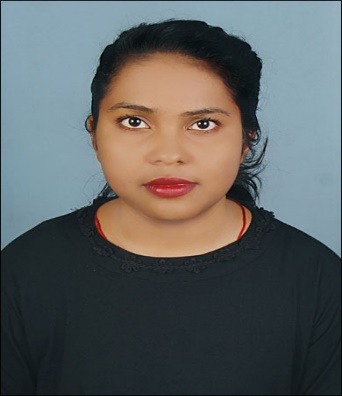                                                                                                                  Dr. Neha Kumari MuraiEmail                                      :                     nehamuraicuj@gmail.com	Contact No.                             :                    9776091342, 7978893230 Mother’s Name                       :              Sarita MuraiFather’s Name                         :                    Banwari MuraiDOB                                        :                     04/07/1993Gender                                     :                     FemaleCategory                                  :                     GeneralLanguage Known                    :                      Hindi, Odiya, EnglishAddress                                    :                     At- Bhattapara, P.O/P.S-Rajgangpur                                                                       Dist.-Sundargarh, Odisha                                                                        Pin-770017Completed ‘DCA’ with ‘A’ grade.Contributed a chapter titled India-Vietnam: Strengthening Ties for the book India’s Relations with the World under the Leadership of Narendra Modi, edited by Dr. Sumant Kumar. Avon Publications, ISBN: 978-93-8183-994-2, New Delhi.Contributed a chapter titled India-Sri Lanka: Re-energizing Relationship for the book Internal Changes in South Asia: Challenges and Opportunities edited by Dr. Bibhuti Bhusan Biswas. Indu Book Services, ISBN: 978-93-85754-17-2, New Delhi.Published a research paper titled, “Human Security and Health: An Overview” in Research Highlights.Vol.4 (4):2017, p.29-24. Published a research paper titled “Globalization and Risk to Health: An Overview” in   International Journal of Research and Analytical Reviews.Vol.5 (3):2018, p.498-502.Published a paper titled “World Health Organisation under Scrutiny amid Covid-19” in Mukt Sabd Journal. Vol.9 (8):2020, p.1711-1715.Presented a paper on Mountain Echoes: Strengthening Relations between India and Bhutan in National seminar on India’s Soft Power and Cultural Diplomacy organised by Department of International Relations, Central University of Jharkhand, April-11-12, 2016.Presented a paper on Look East to Act East: India’s New Asia Pacific Strategy in National Conference on Good Governance: Then, Now and Beyond organised by the Department of  Good  Governance and Public Policy, Sri Sri University, Cuttack,  February 4-5,2017.Presented a paper on Medical Tourism in India: Opportunities and Challenges in      International Seminar on Internal Changes in South Asia: Challenges and Opportunities organised by Centre for International Relations, Central University of Jharkhand, April 20 -21,2017.Presented a paper on Odisha’s Relationship with Indonesia in International Conference on Odisha 2036: Society and Politics organised by Department of Political Science, Ravenshaw University, Cuttack, December 9-10, 2017.Presented a paper on Democracy in Myanmar: Challenges Ahead in the Tri-department National Seminar on Challenges of Democracy and Development in South and South East Asia organised by Department of Political Science, Department of Economics, and Centre for Urban Economic Studies, University of Calcutta, January 4-5, 2018.Presented a paper on An analysis of Indian Democracy: Problems and Prospects                  in National Seminar on Indian Democracy at 70: Challenges Ahead organised by Jawaharlal Nehru College, Chakradharpur, April 16-17, 2018. Presented a paper on Understanding Health Diplomacy in International Conference on Soft Power and Public Diplomacy in India and China organised by Department of International Relations in collaboration with Department of Education, Central University of Jharkhand, Brambe, Ranchi, February 21-22, 2019.Sl. No.Name of exam PassedName of the Board/ UniversityYear of passingTotal markMark securedPercentageDivision1.10th/HSCBSE, Orissa200880048660%1st2.+2CHSE, Orissa201060033455%2nd3.B.ASambalpur University20131800119366%1st class with distinction4.M.ARavenshaw University2015100070470.4%1st 5.Ph.D.Central University of JharkhandAwarded2020NilNilNilNil